.....   Ihr Fachhändler für Autos und Anhänger!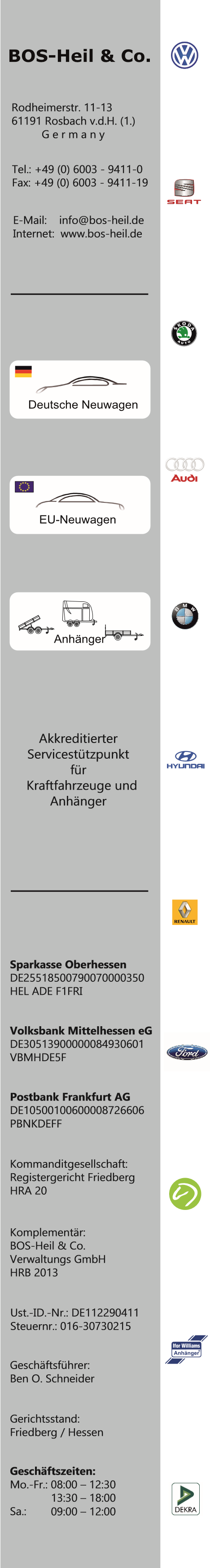 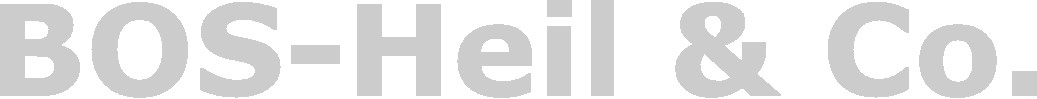 BOS-Heil & Co, Rodheimer Str. 11-13, D-61191 Rosbach v.d.H.(1)Herr / Frau / FirmaFür B.O.S. Heil & Co. besteht die Möglichkeit, die Rechnung direkt mit der Versicherung oder sonstigen Dritten abzurechnen, vorausgesetzt berechtigte Ansprüche bestehen. Hierfür muss vom Anspruchsteller die nachfolgende Abtretungserklärung unterschrieben  werden.Sicherungs- u.  AbtretungserklärungHiermit trete ich (Unterzeichner) sicherungshalber meine Ansprüche aus obigem Schadensfall in Höhe der Reparaturrechnung  bzw. sonstiger verauslagter Kosten inkl. gesetzlicher MWSt. an  BOS- Heil & Co.GmbH & CoKG, Rodheimer Str.11-13, 61191 Rosbach unwiderruflich erfüllungshalber ab.  Zahlungsverweigerung oder Mithaftungseinwände durch Dritte (Versicherung) bleiben bezüglich  der Höhe des abgetretenen Anspruches unbeachtet. Ferner ist mir bekannt, dass ich für die Bezahlung der Rechnung im vollen Umfang haftbar bin. Gegebenenfalls muss ich in Vorlage treten.An BOS-Heil  & Co.  wird mit befreiender Wirkung gezahlt.  Mit der Geltendmachung der Schadenersatzansprüche muss ich selbst tätig werden.Vorgangs-Nr.:      Rechnungs-Nr.:      (bitte stets angeben!)Amtliches Kennzeichen:      Unfallgegner:      Schadensdatum:      Haftpflichtversicherung:      Kaskoversicherung:      Aktenzeichen d. Vers.:      Rosbach, den        Unterschrift (Anspruchsteller)